（仮称）市橋まちづくり協議会設立に向けての準備会　開催レポート　　　　　　　　　　　　　　　　　　　日時：平成３０年１２月１６日（日）午後６時３０分～８時３０分　　　　　　　　　　　　　　　場所：市橋コミュニティセンター　２階　大集会室平成３０年１２月１６日（日）午後６時３０分から市橋コミュニティセンターにおいて、「（仮称）市橋まちづくり協議会設立に向けての準備会」を開催しました。自治会連合会、各種団体長の方々など、５０名程度が参加し、平成３１年２月の「（仮称）市橋まちづくり協議会」設立に向け、部会長の選出や今後取り組む事業についての意見交換を行いましたので、その結果を報告します。１．はじめに　開会にあたり小川自治会連合会長、市民活動交流センター所長が挨拶されました。また、伊藤地域活動推進係長から、他地域のまちづくり協議会の活動状況の説明がありました。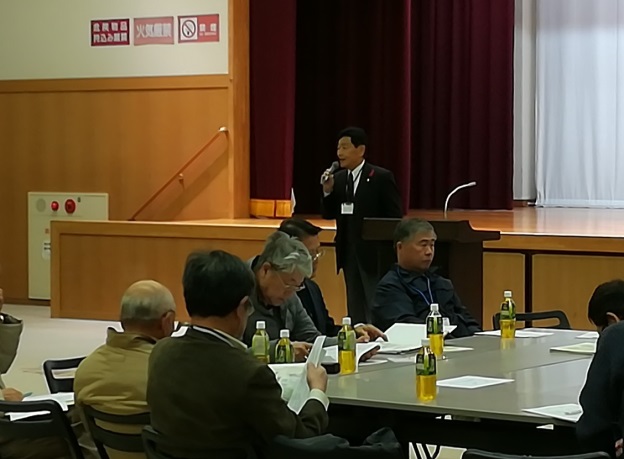 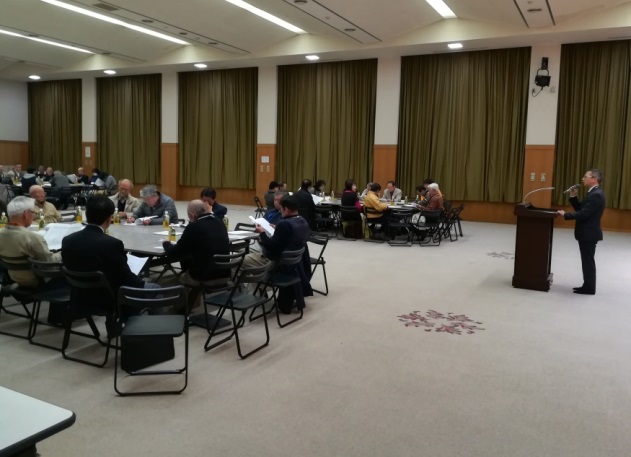 　　　　　　　　　　小川会長挨拶　　　　　　　　　　　　　　　　　　八田所長挨拶２．設立趣意書、規約等の確認安藤自治会連合会副会長の進行で、「（仮称）市橋まちづくり協議会」の設立趣意書、規約、事業計画等の朗読及び説明が行われました。３．意見交換会Ａ 健康福祉部会、Ｂ 防災安全部会、Ｃ 教育文化子育て部会の３テーブルに分かれ、各テーブルの中から部会長、副部会長、広報委員を選出しました。その後、岐阜県コミュニティ診断士の平さんの進行のもと、「○○部会では、どのような活動をしたら良いのか？」をテーマとして、各テーブルにファシリテーター（進行役）が参加し、意見交換会が始まりました。なお、参加人数の都合によりＡテーブル（健康福祉部会）とＣテーブル（教育文化子育て部会）は、それぞれ２テーブルに分かれ、全部で５テーブルでの意見交換会となりました。４．おわりに奥村公民館長により、今後のスケジュールの説明が行われ、最後に松井自治会連合会副会長の閉会のあいさつで準備会を終了しました。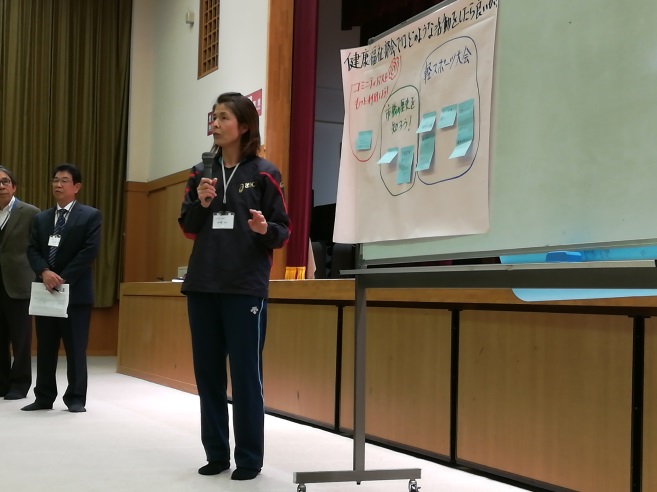 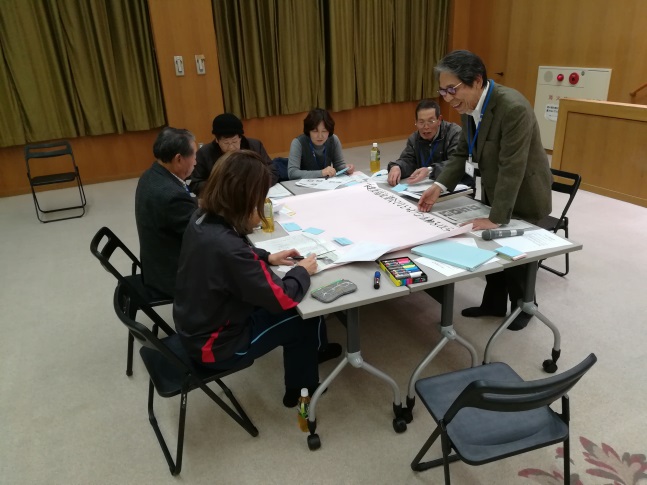 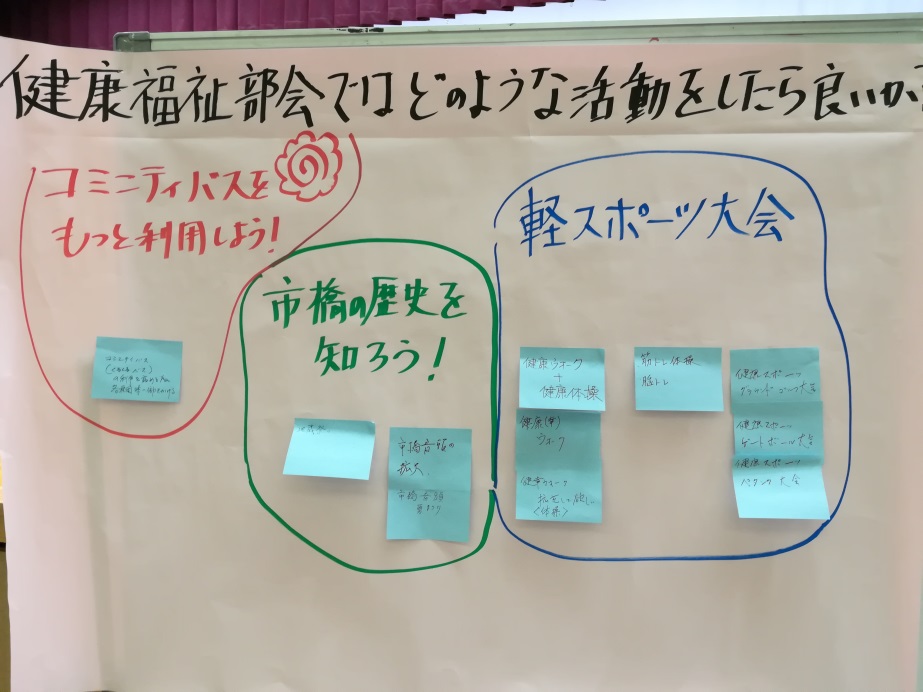 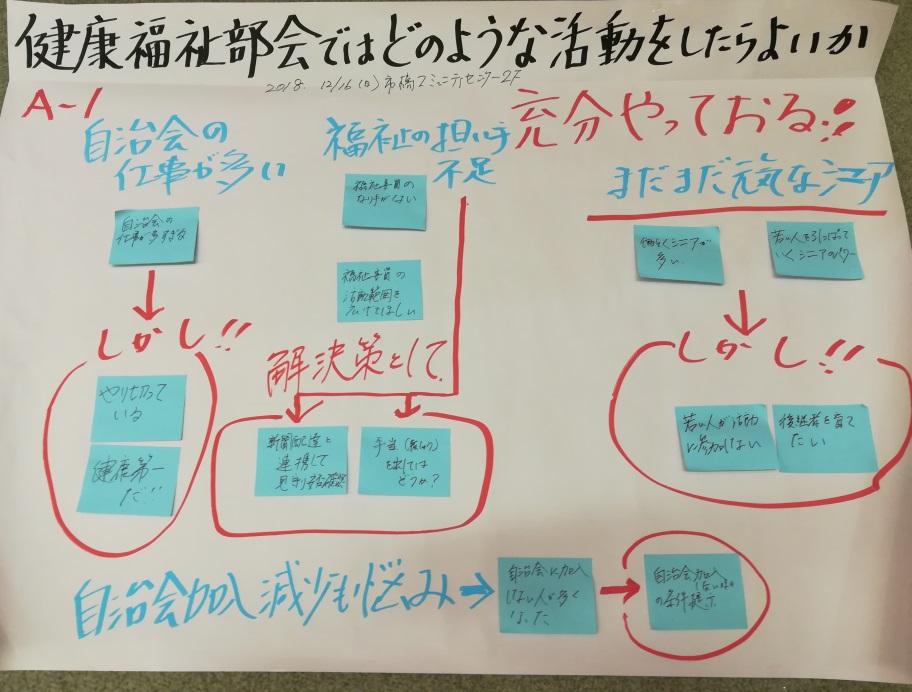 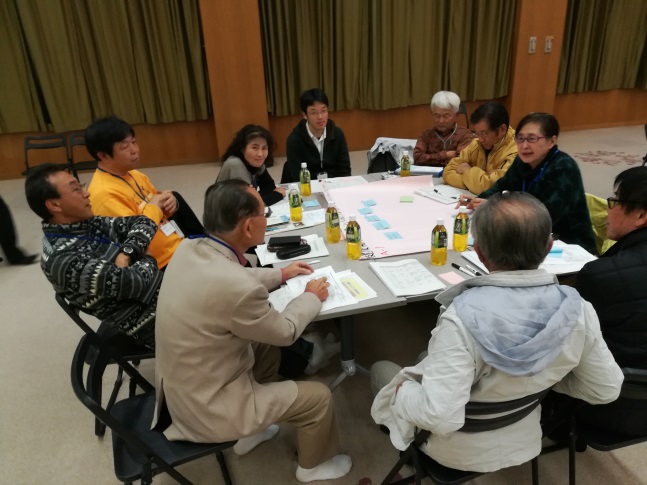 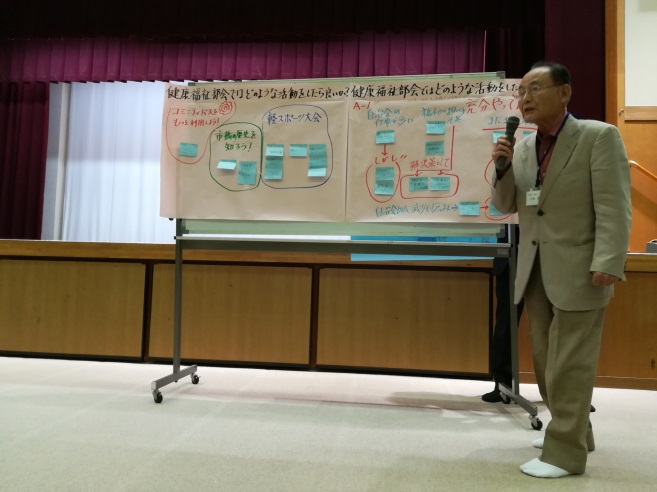 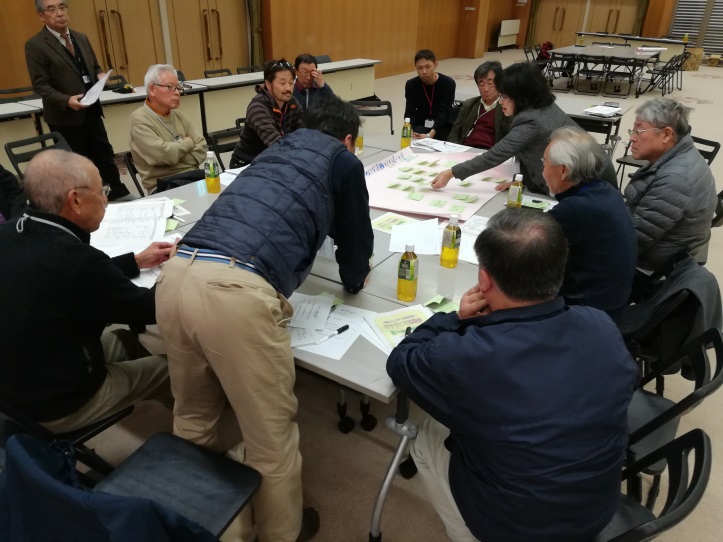 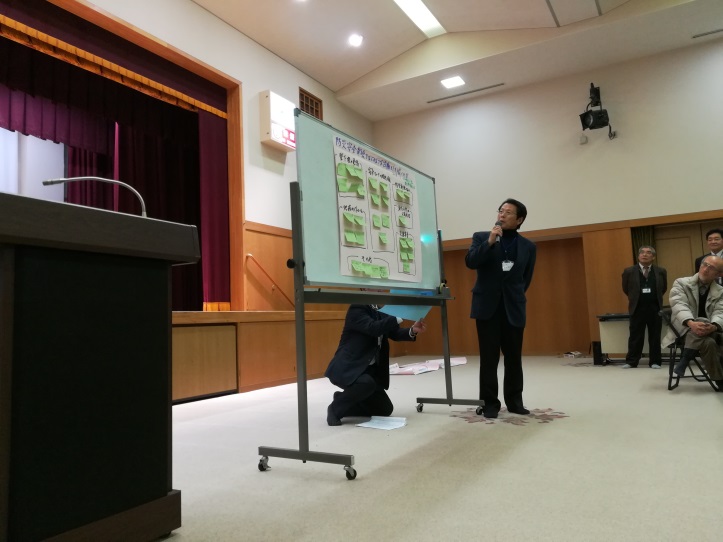 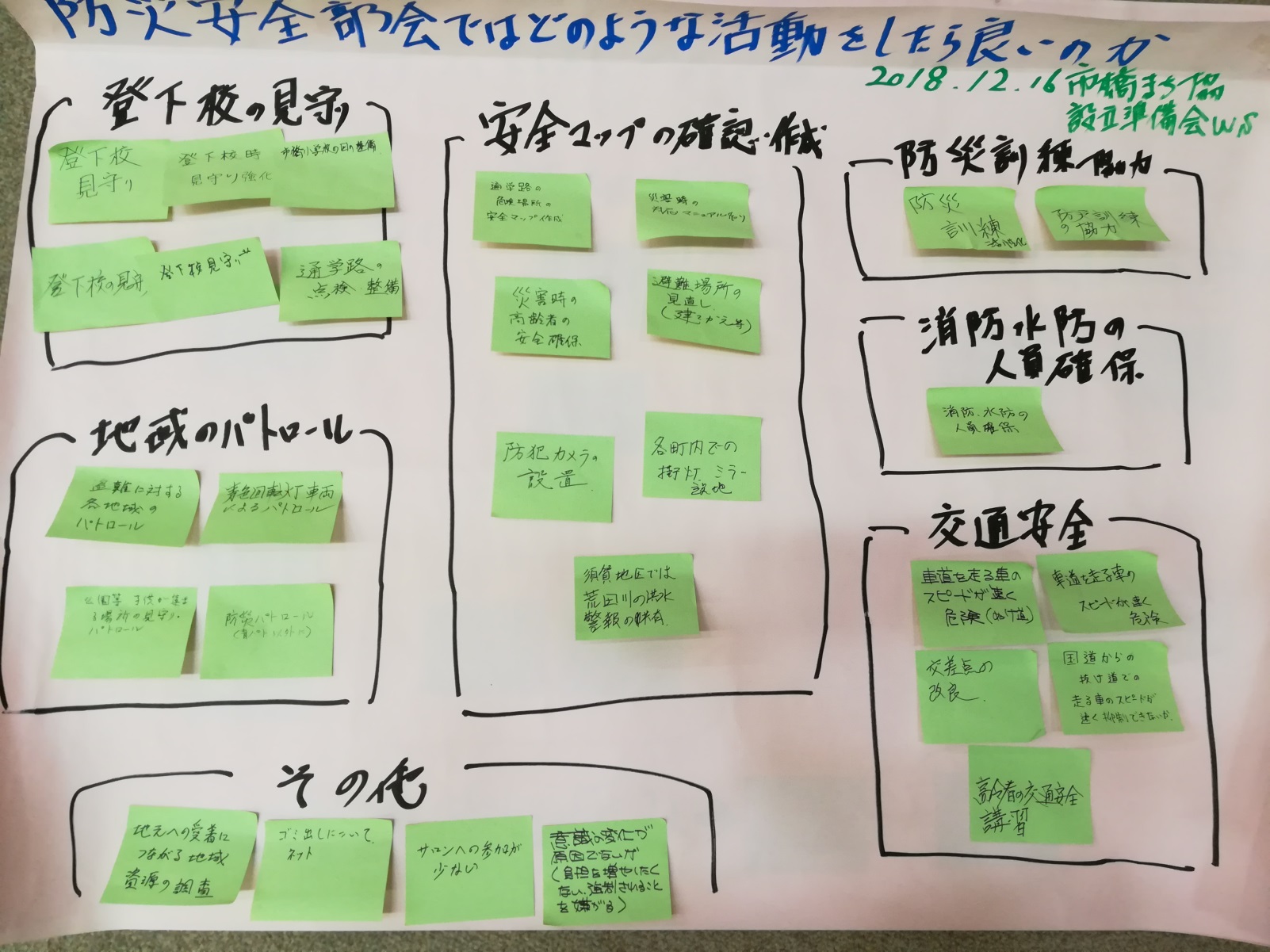 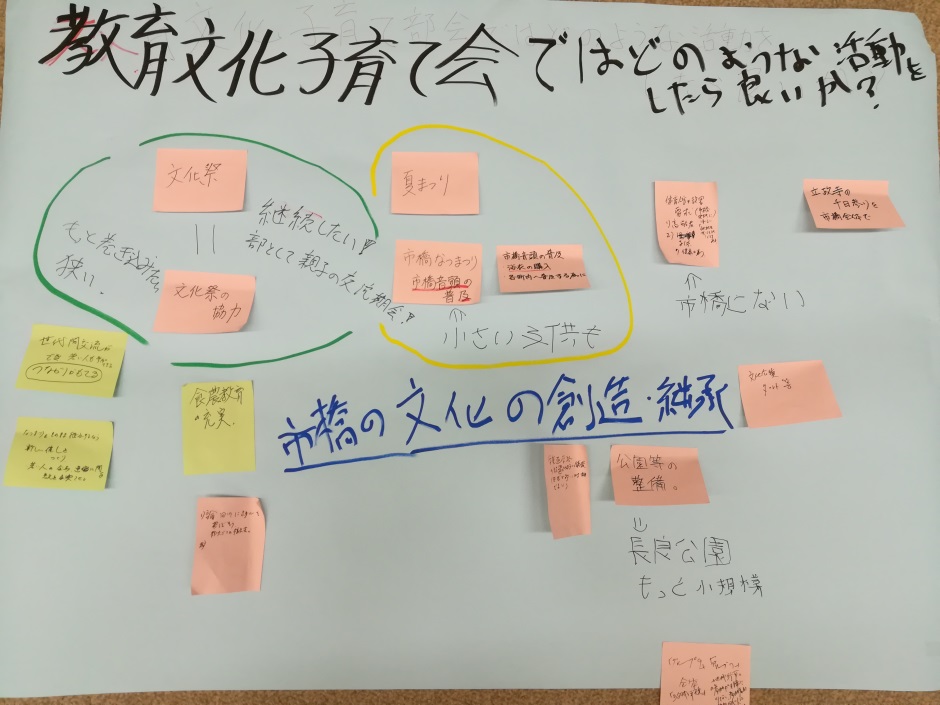 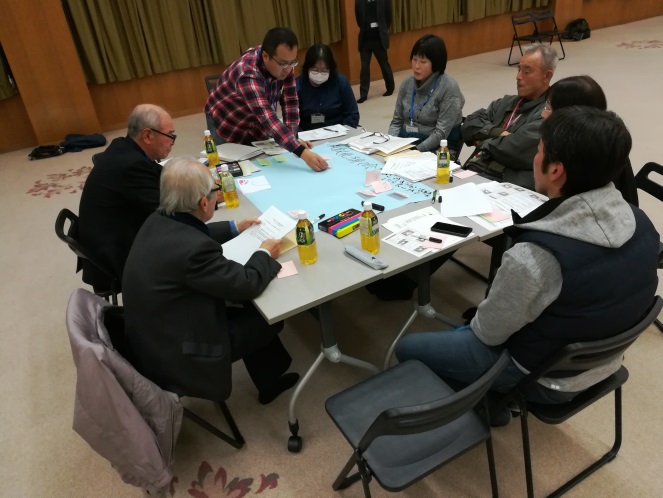 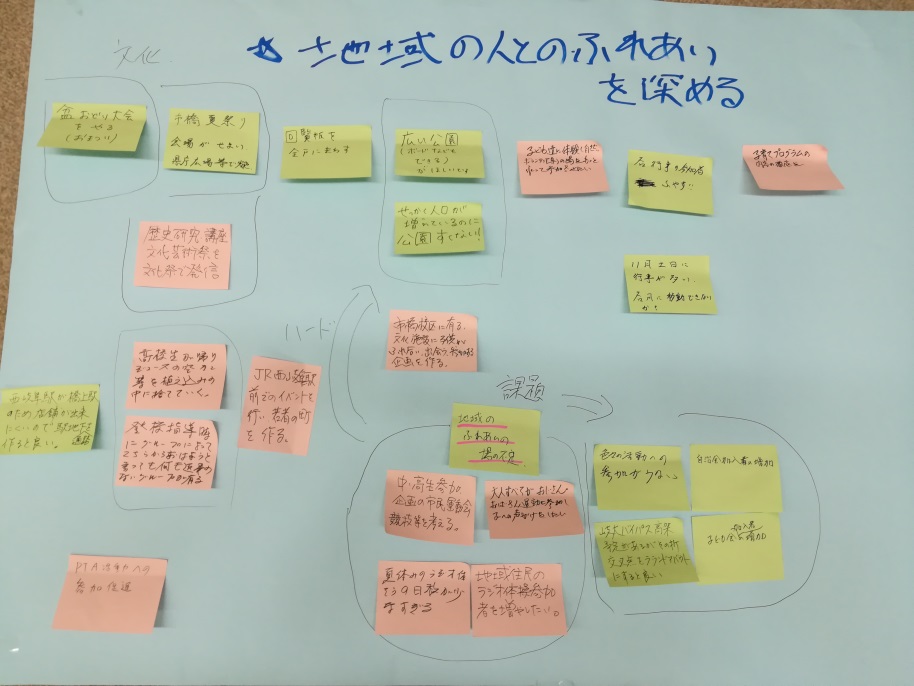 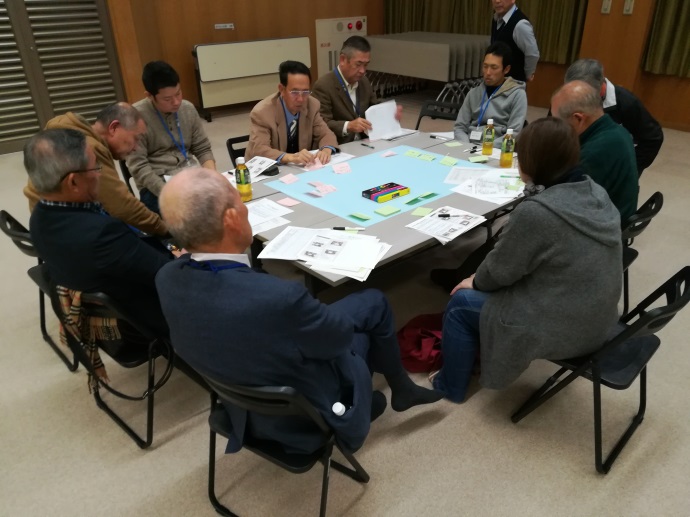 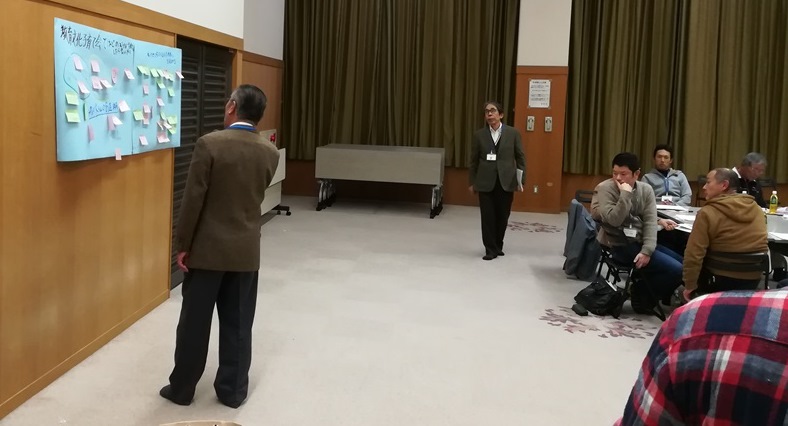 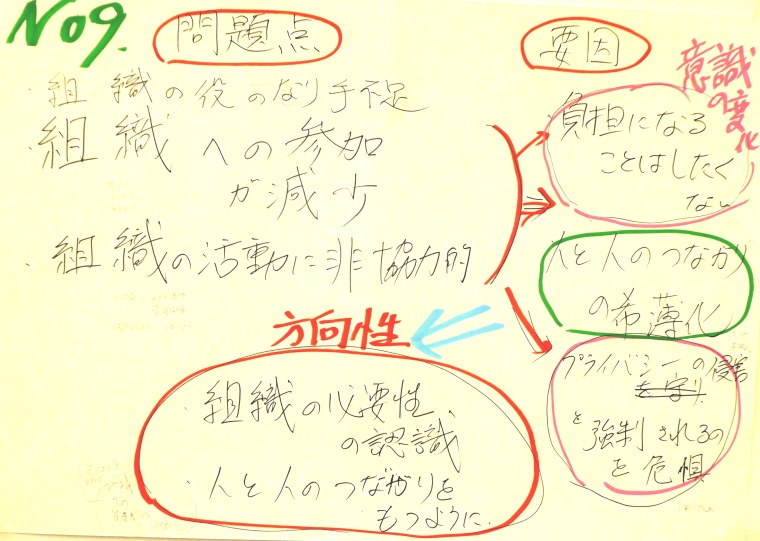 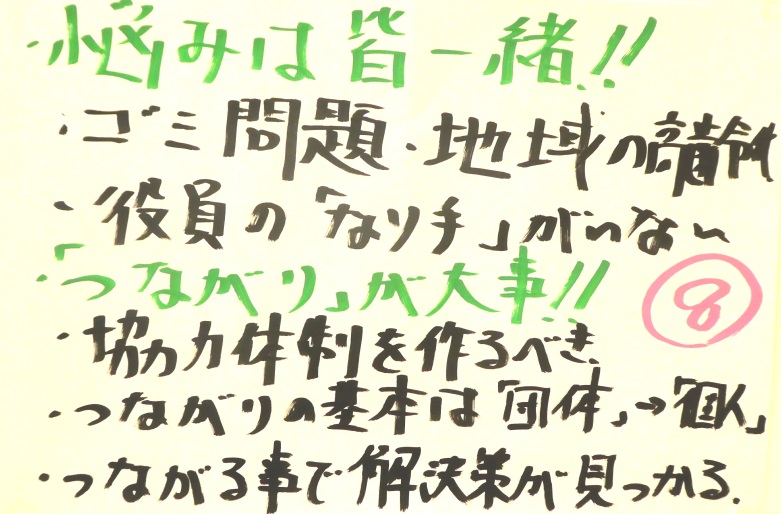 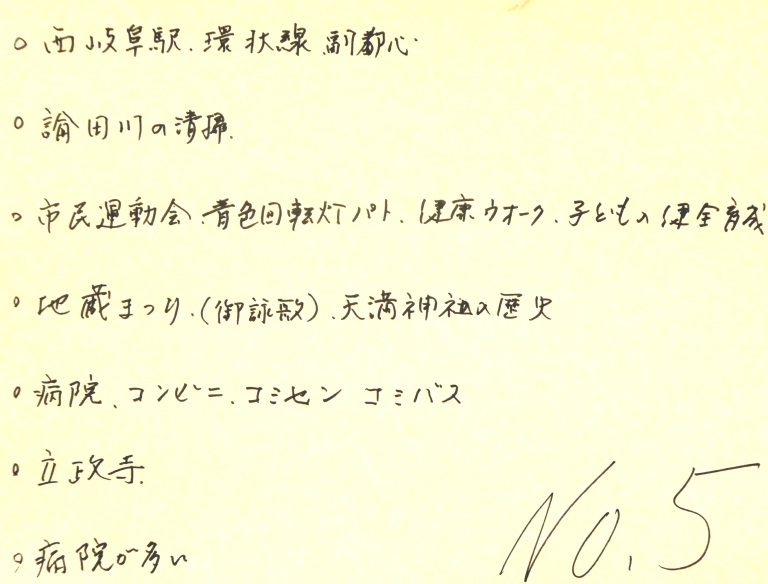 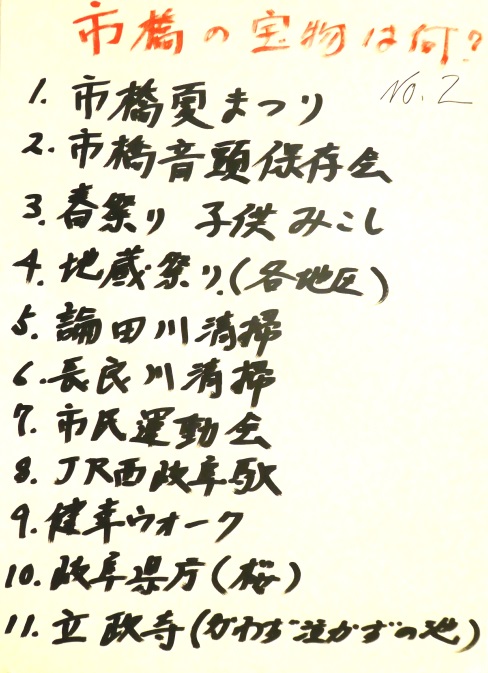 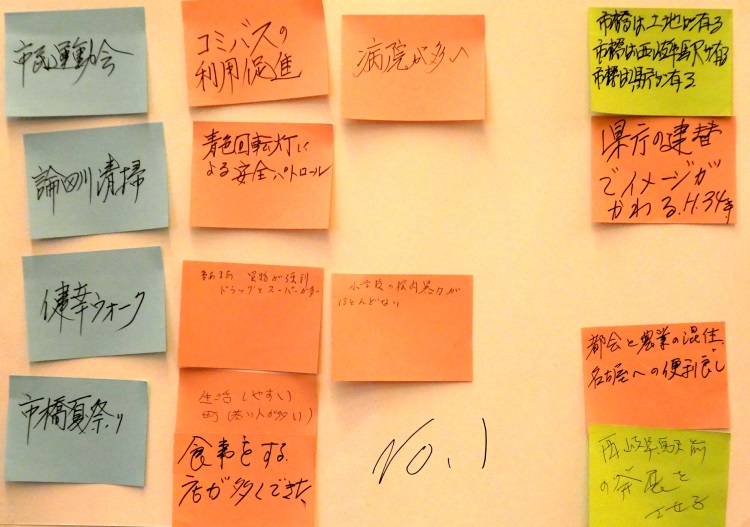 